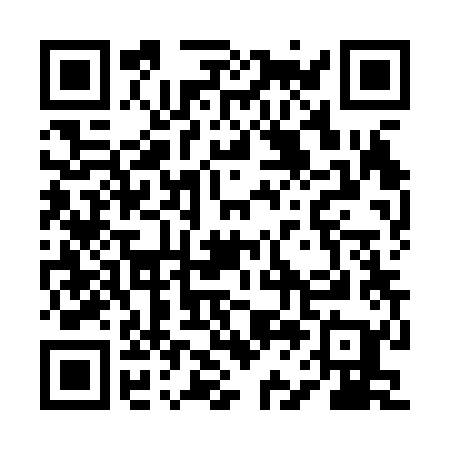 Ramadan times for Wolka Nieliska, PolandMon 11 Mar 2024 - Wed 10 Apr 2024High Latitude Method: Angle Based RulePrayer Calculation Method: Muslim World LeagueAsar Calculation Method: HanafiPrayer times provided by https://www.salahtimes.comDateDayFajrSuhurSunriseDhuhrAsrIftarMaghribIsha11Mon4:004:005:5011:383:325:265:267:1012Tue3:573:575:4711:373:335:285:287:1213Wed3:553:555:4511:373:345:305:307:1314Thu3:533:535:4311:373:365:315:317:1515Fri3:503:505:4111:363:375:335:337:1716Sat3:483:485:3911:363:385:355:357:1917Sun3:453:455:3611:363:405:365:367:2118Mon3:433:435:3411:363:415:385:387:2319Tue3:403:405:3211:353:425:405:407:2420Wed3:383:385:3011:353:445:415:417:2621Thu3:353:355:2711:353:455:435:437:2822Fri3:333:335:2511:343:465:455:457:3023Sat3:303:305:2311:343:485:465:467:3224Sun3:283:285:2111:343:495:485:487:3425Mon3:253:255:1811:333:505:495:497:3626Tue3:223:225:1611:333:515:515:517:3827Wed3:203:205:1411:333:535:535:537:4028Thu3:173:175:1211:333:545:545:547:4229Fri3:153:155:1011:323:555:565:567:4430Sat3:123:125:0711:323:565:585:587:4631Sun4:094:096:0512:324:586:596:598:481Mon4:064:066:0312:314:597:017:018:502Tue4:044:046:0112:315:007:027:028:523Wed4:014:015:5812:315:017:047:048:544Thu3:583:585:5612:305:027:067:068:575Fri3:553:555:5412:305:037:077:078:596Sat3:533:535:5212:305:057:097:099:017Sun3:503:505:5012:305:067:117:119:038Mon3:473:475:4712:295:077:127:129:059Tue3:443:445:4512:295:087:147:149:0810Wed3:413:415:4312:295:097:157:159:10